DAV PUBLIC SCHOOL  (Garoru)Tehsil, Joginder Nagar, Distt. Mandi (HP)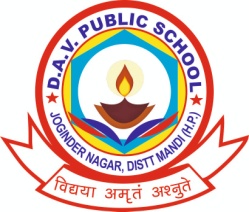               Contact No: 9816057965, Pin Code: 175015, 01908-222188Dear Candidates, You are hereby informed that the date for the written examination will be 6th of March, 22 and the timing is of 2hours. i.e.:- 9:00 am to 11:00 am (PRTs)   	12:00 pm to 2:00 pm (TGTs) NOTE: - The candidates will report 15 minutes earlier from the   scheduled time.                 REGARDS SANJAY THAKUR(PRINCIPAL, DAVPS (J/NAGAR))